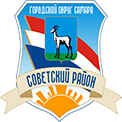 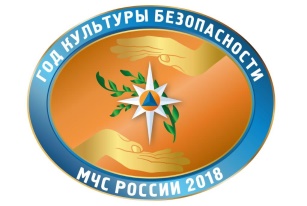 ПАМЯТКАо мерах безопасности при купании Уважаемые жители и гости Самарского внутригородского района!Предупреждаем, что использование водных объектов, расположенных на территории внутригородского района для купания и массового отдыха в период летнего сезона,СТРОГО ЗАПРЕЩЕНО!В целях предупреждения несчастных случаев на воде с вами и вашими близкими выполняйте требования данной ПАМЯТКИ:Не допускается:        • купание в необорудованных и запрещенных для купания водоемах; 
       • одиночное, без контроля взрослых, купания детей и просто нахождение их у водоема; 
       • использование средств, не разрешенных для купания, таких как надувные матрасы, автомобильные камеры и т.д.; 
       • категорически запрещается проведение любых мероприятий на воде вне пределов видимости и без обеспечения средствами сигнализации, оповещения и связи.      Безопасное место для купания - это специально оборудованное для этой цели купальня (пляж), который должен отвечать следующим требованиям:        • береговая территория места купания должна отвечать санитарно-эпидемиологическим требованиям; 
       • в местах купания не должно быть выхода грунтовых вод с низкой температурой; 
       • не должно быть водоворотов и воронок, скорость течения воды не должна превышать 0,5 м/сек; 
       • границы акватории в местах купания должны быть с глубиной 1,3 метра; 
       • на каждом пляже должно быть выделено и ограждено место для купания детей; 
       • глубина в месте купания детей не должна превышать 1,2 метра; 
       • на пляжах предназначенных для купания, должны располагаться, туалеты, раздевалки, урны для мусора, зонтики. 
       • при возникновении чрезвычайных ситуаций, следует немедленно обратиться на спасательные посты расположенные на пляже, либо по телефону 101, а с сотового тел. 112. 